MSI Repeat Photography Forest Health Sites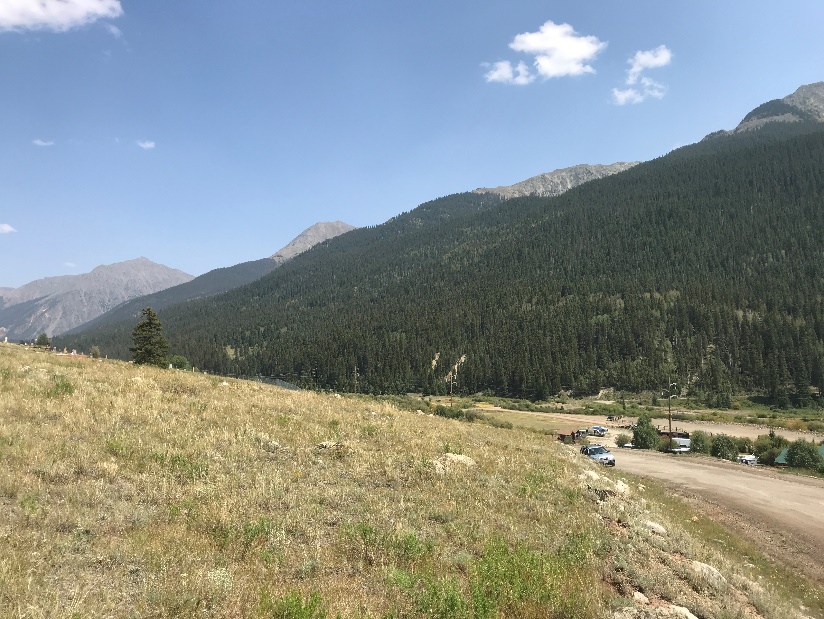 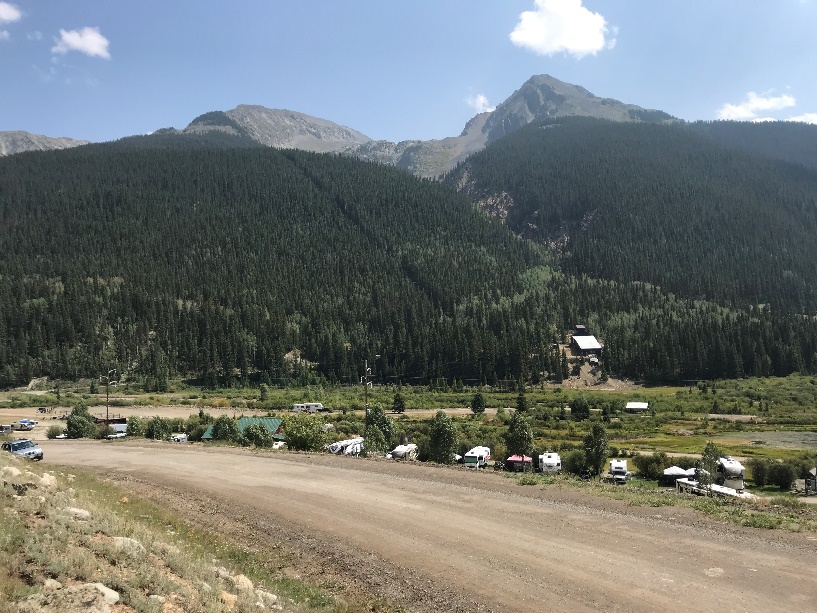 Kendall (outside plot), facing E				        Kendall, facing SE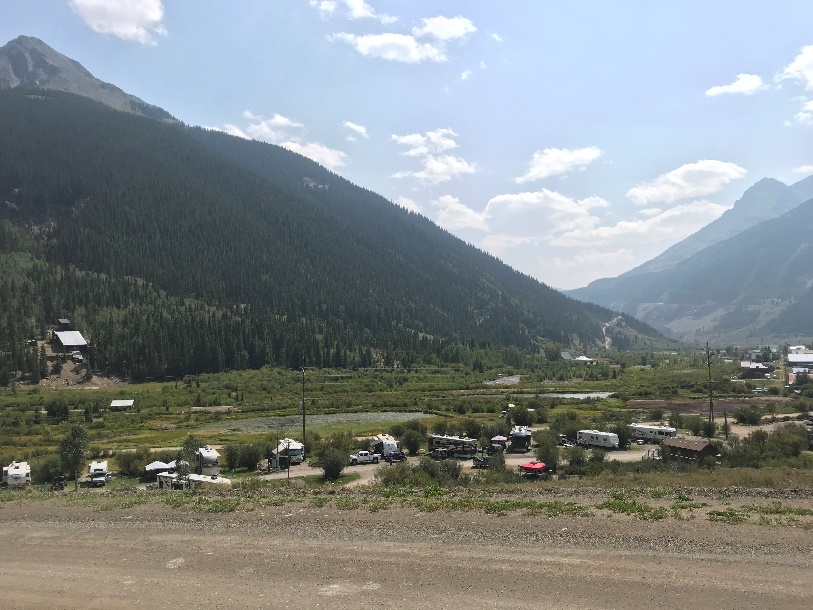 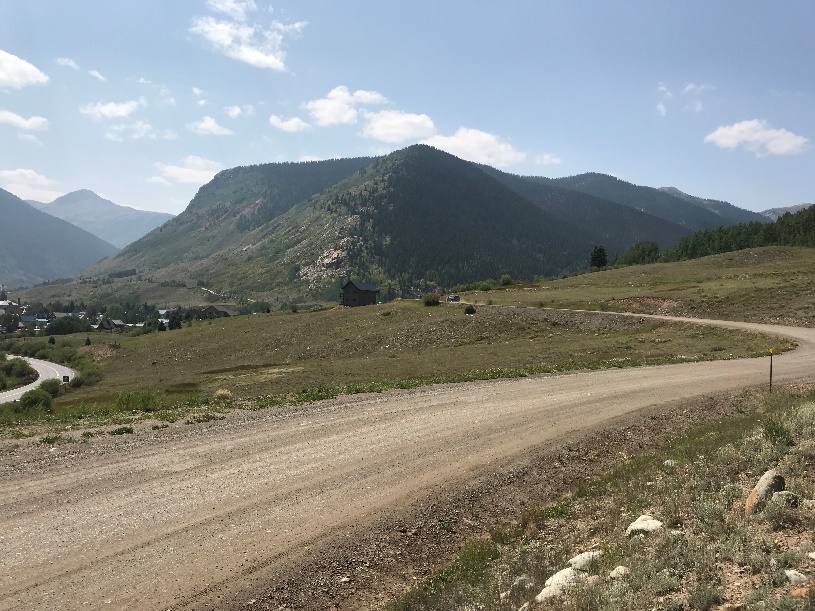 Kendall, facing S					        Kendall, facing W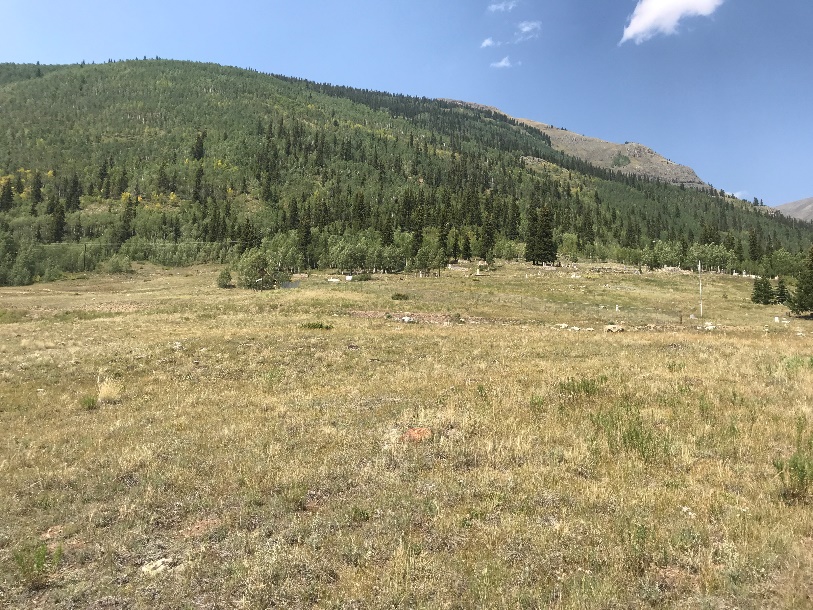 Kendall, facing N 					       	       Kendall (Outside Plot): on rock near top of road cut (orange dot hidden on rock), Lat: 37.81792, Lon: -107.65391. SE faces FHS01 plot.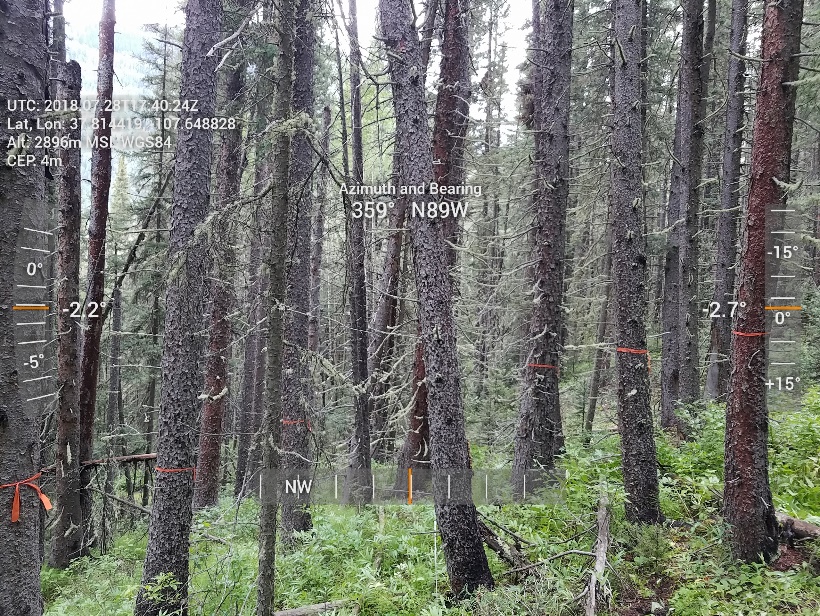 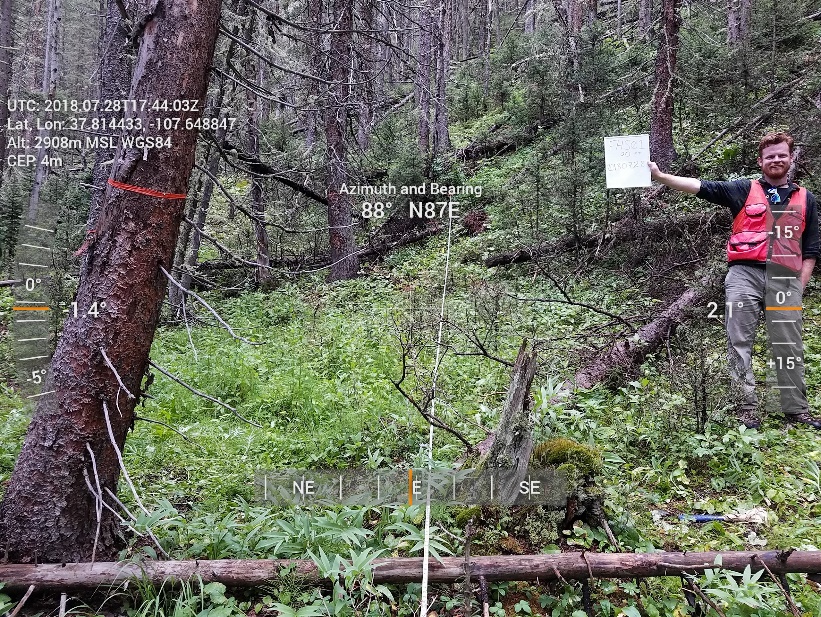 Kendall Plot, facing N					        Kendall Plot, facing E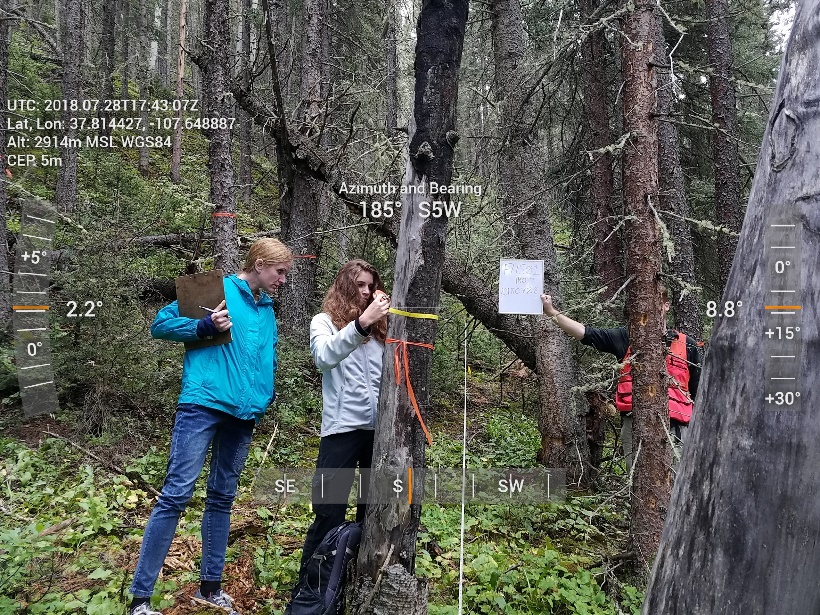 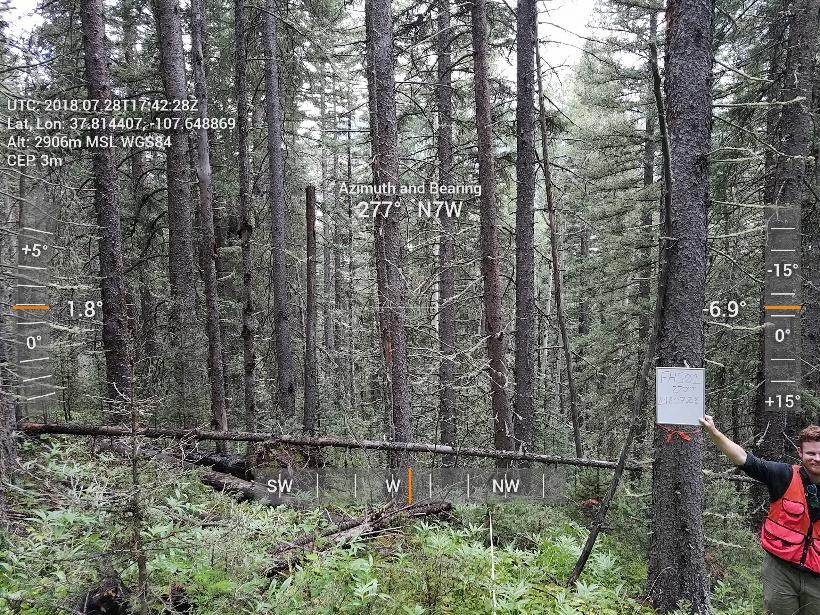 Kendall Plot, facing S					        Kendall Plot, facing WKendall Plot (FHS01): Up trail from Kendal Mtn. Center, past the Lackawanna Mill site. Lat: 37.81467, Lon: -107.64890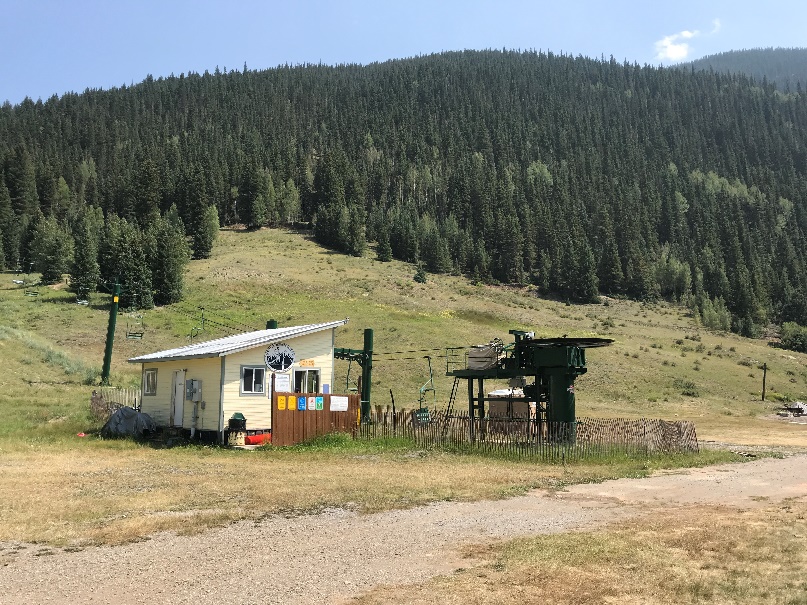 Kendall Lift, Facing ~SW from structure cornerKendall Lift: taken from NE corner of small structure Lat: 37.81131, Lon: -107.65675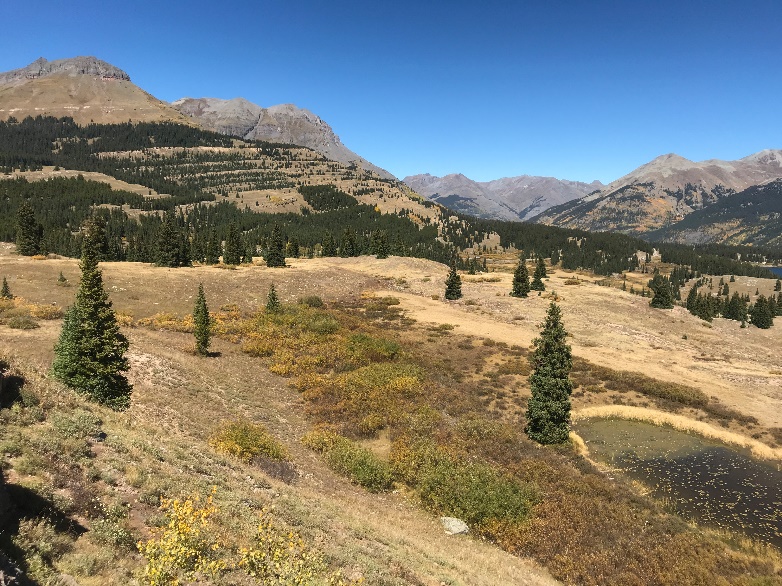 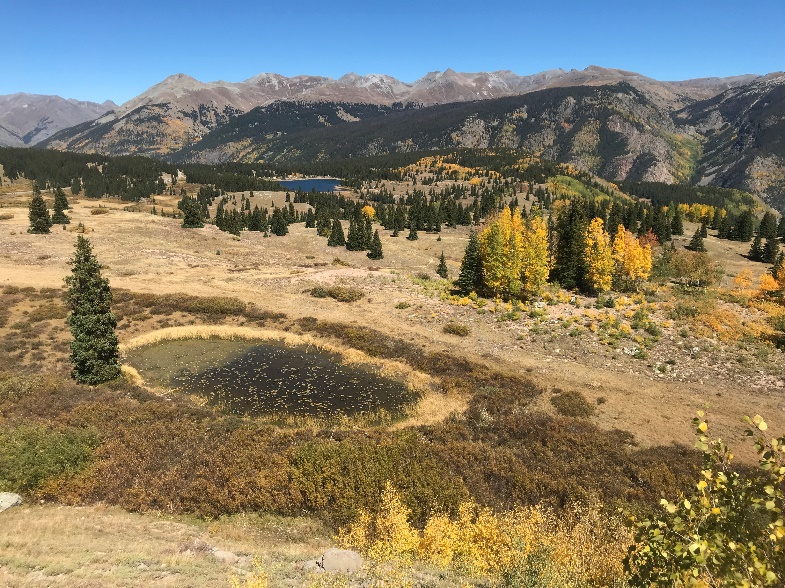 Molas Pass facing N					    Molas Pass facing NE (toward cit sci plot)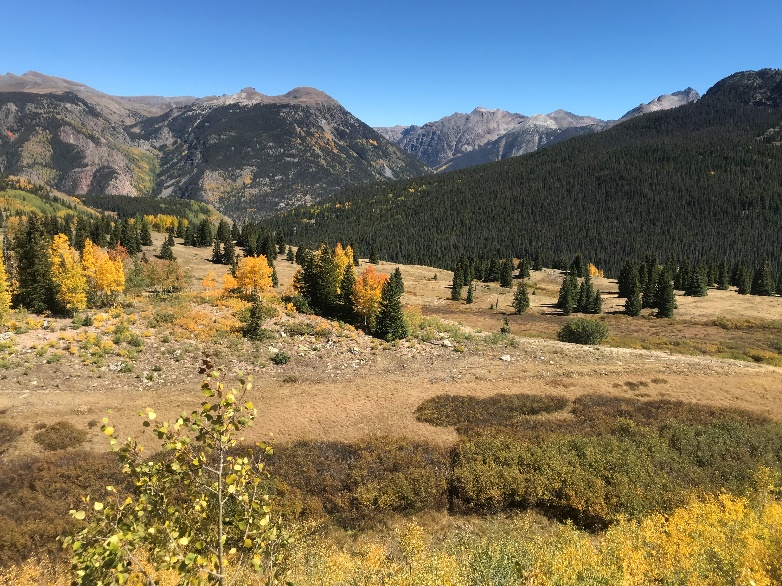 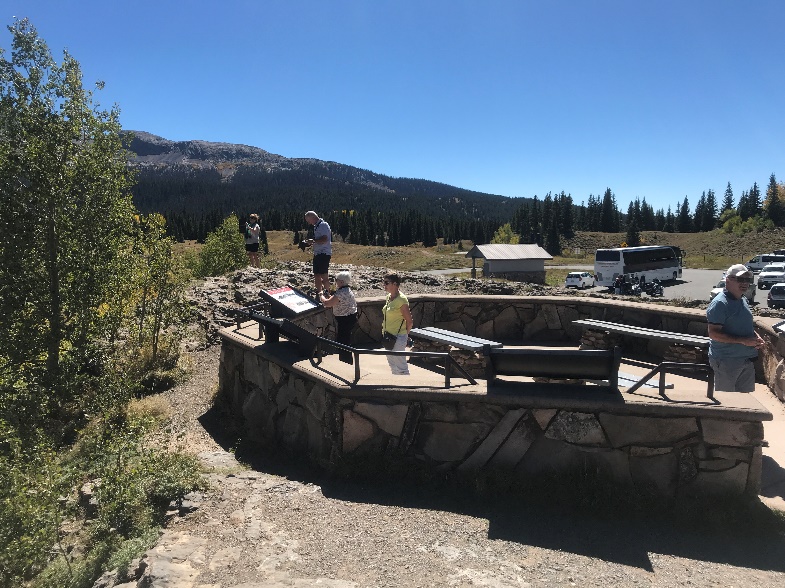 Molas Pass facing E					    Molas Pass facing S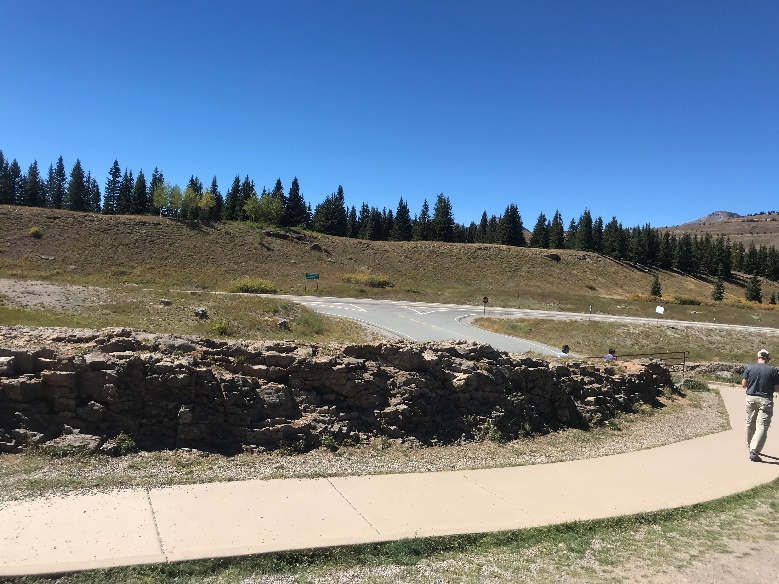 Molas Pass facing W					    Molas Pass (outside plot): Main pullout lot, just N of interpretive circle at lookout, on rock. Lat: 37.73757, Lon: -107.69689 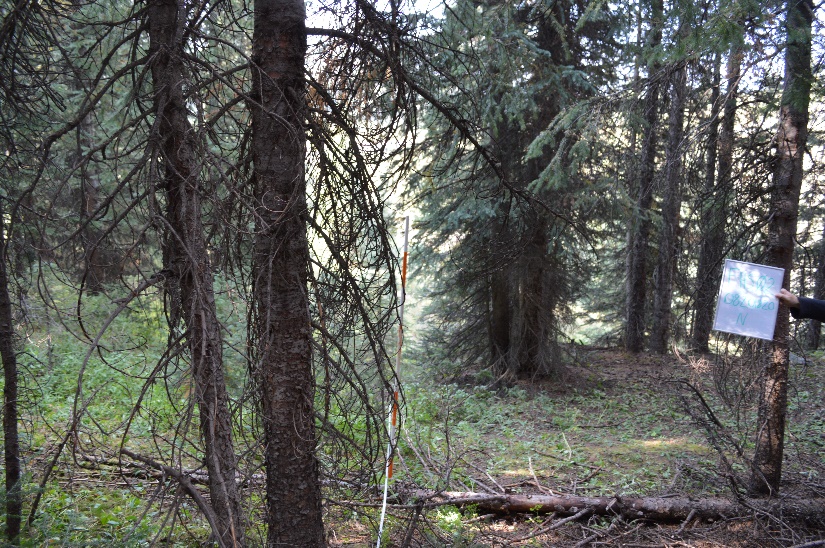 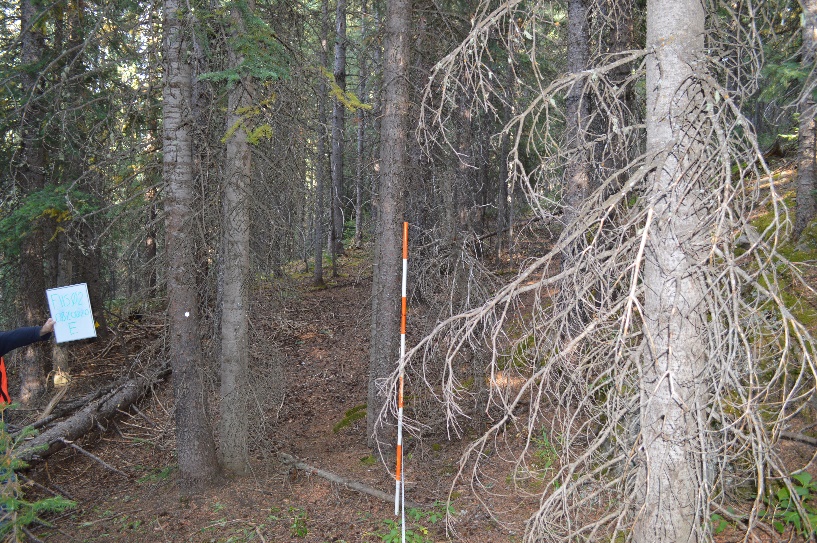 Molas Plot (FHS02), facing N				         Molas plot (FHS02), facing E 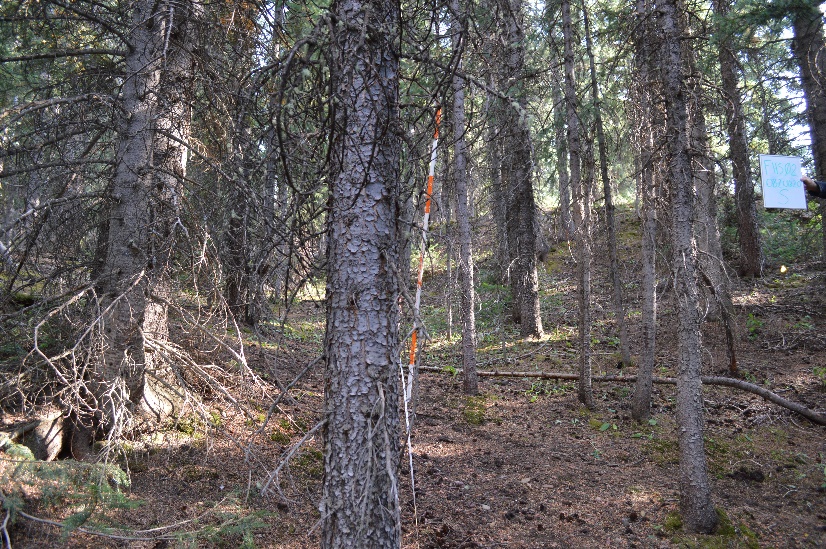 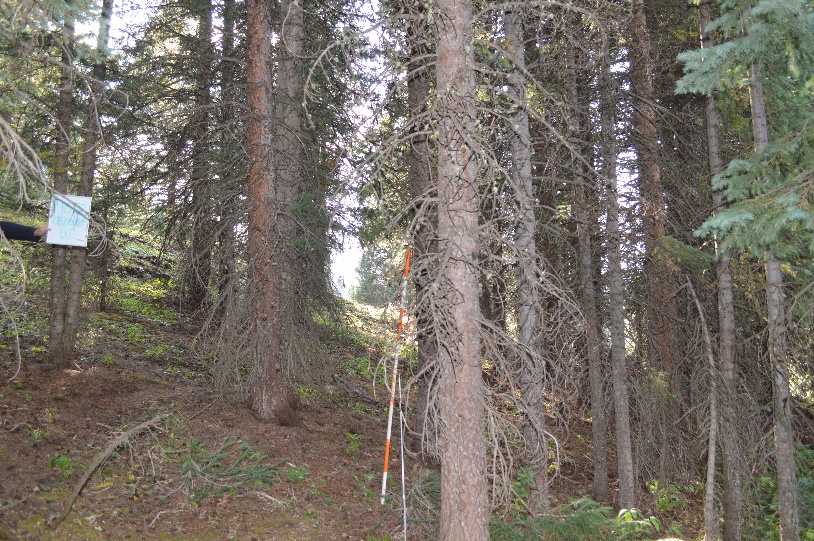 Molas Plot (FHS02), facing S				         Molas plot (FHS02), facing W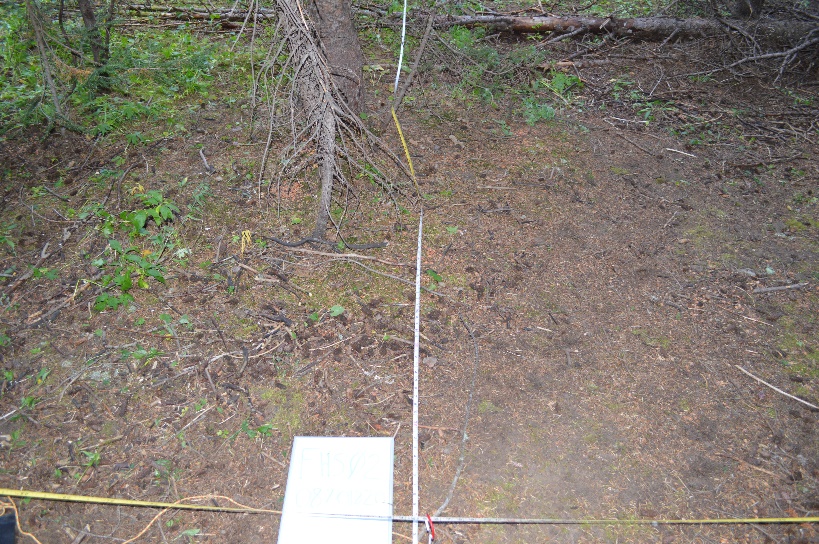 Molas Plot (FHS02), facing the ground looking N			Molas Plot (FHS02): Taken from plot along Colorado Trail Lat: 37.74158, Lon: -107.69079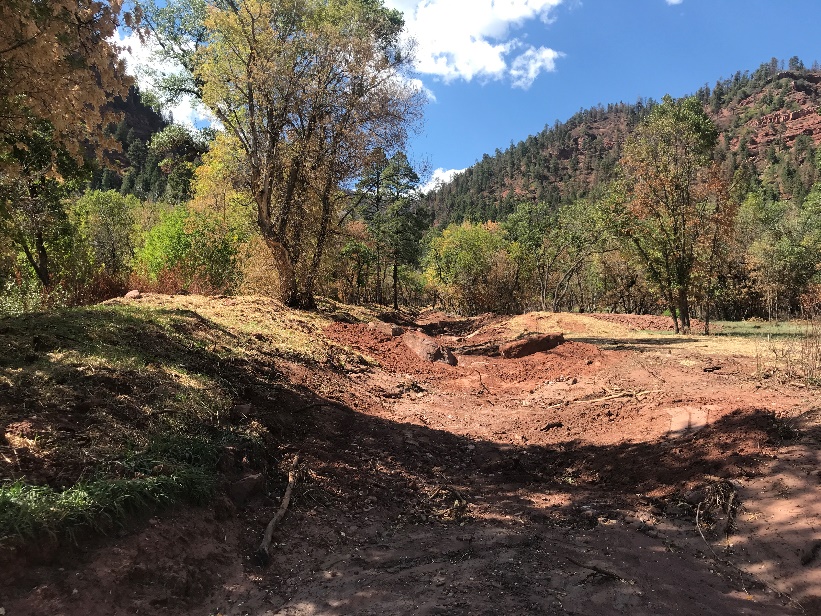 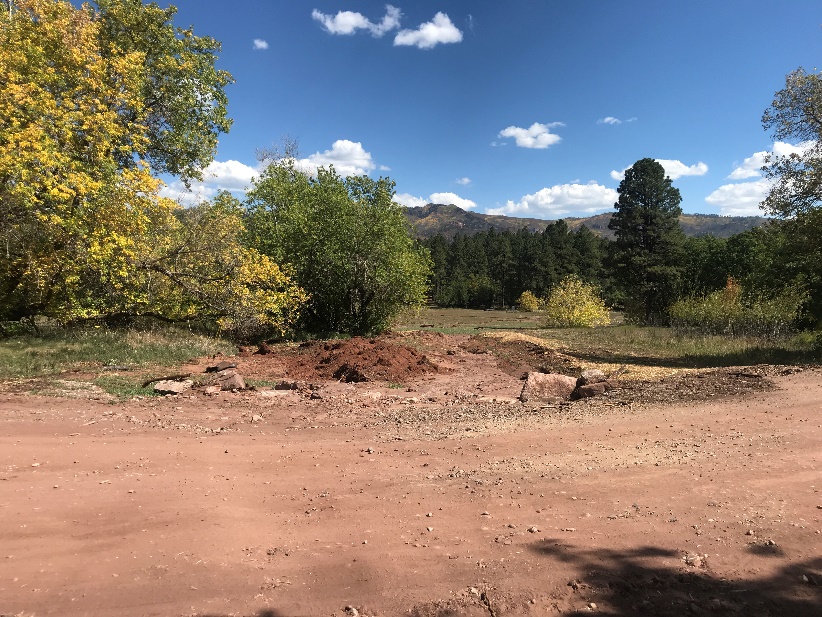 Dyke Canyon, facing upstream (290)			        Dyke Canyon, facing downstream (110).Dyke Canyon: Lat: 37.38899, Lon: -107.86794, facing upstream (290 degrees) and downstream (110 degrees), in Falls Creek HOA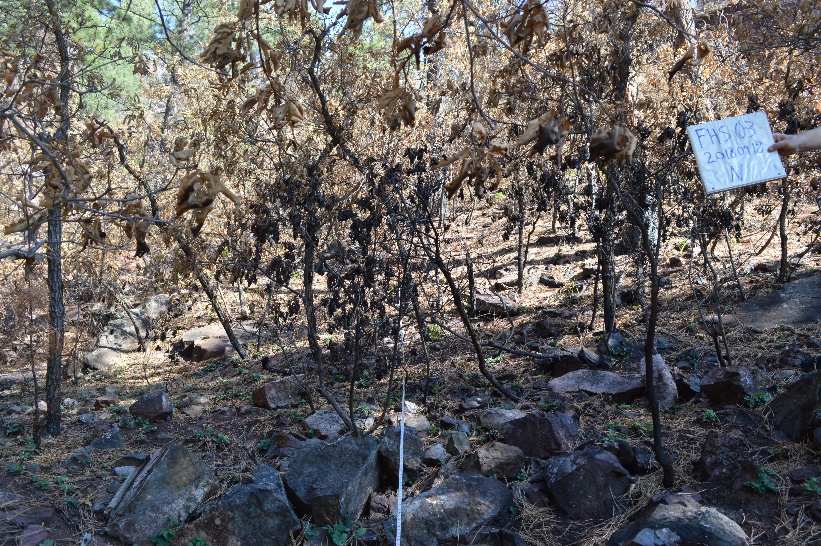 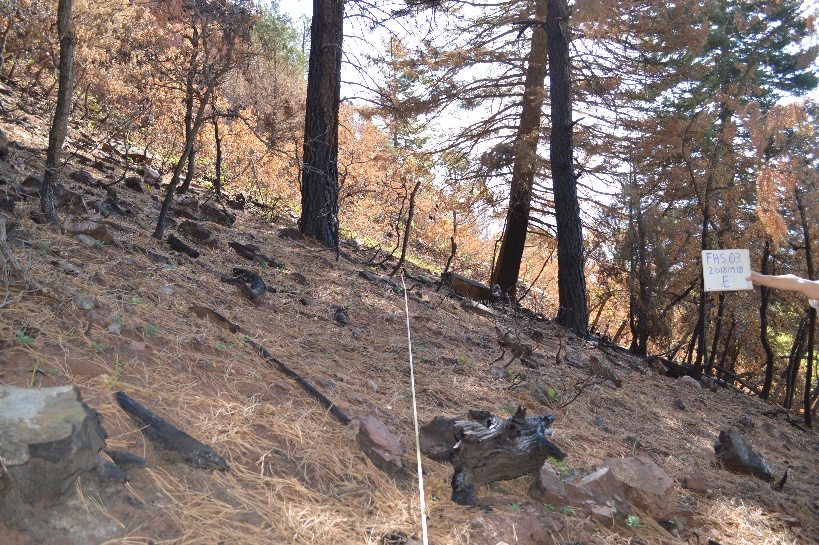 Falls Creek-burned (FHS03), facing N. 	 		        Falls Creek-burned (FHS03), facing E.  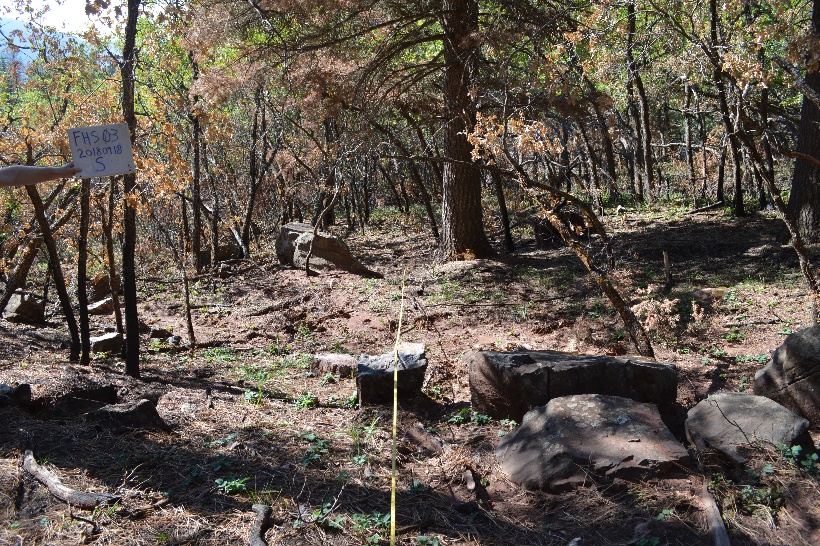 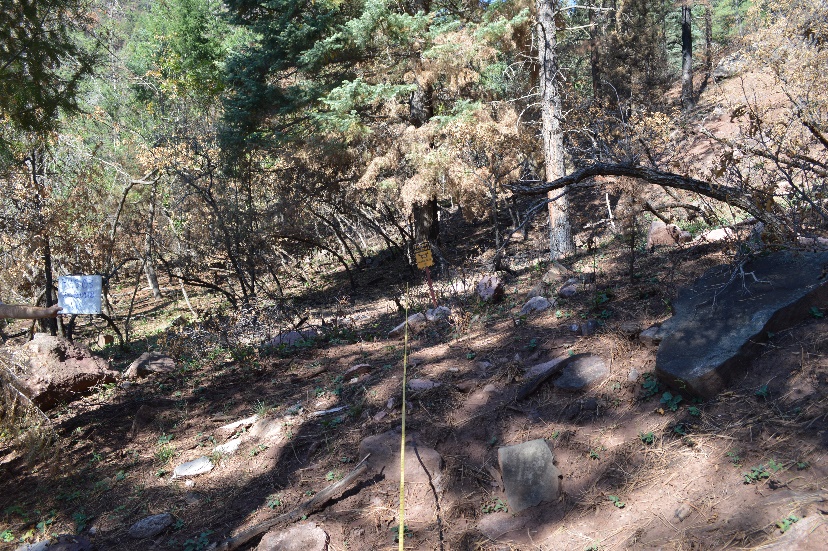 Falls Creek-burned (FHS03), facing S. 	 		        Falls Creek-burned (FHS03), facing W.  Falls Creek- burned (FHS03): Plot up Dyke Canyon from road. Lat: 37.39167, Lon: -107.87206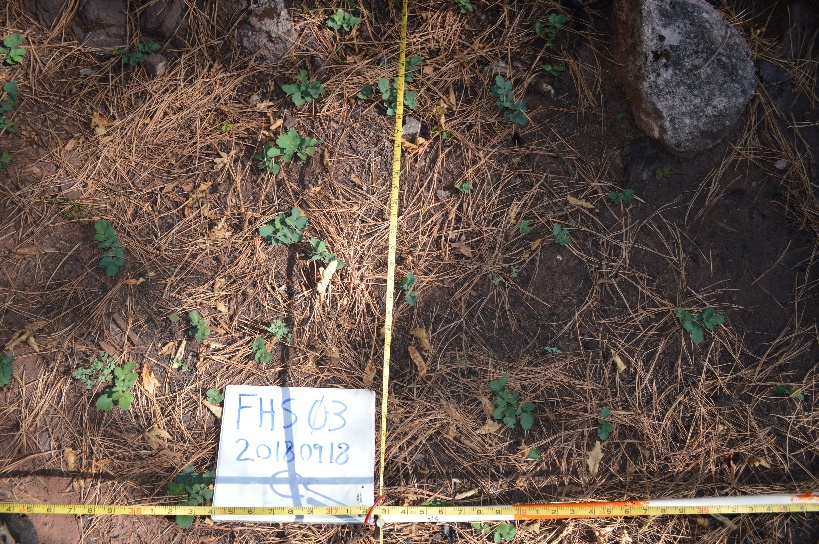 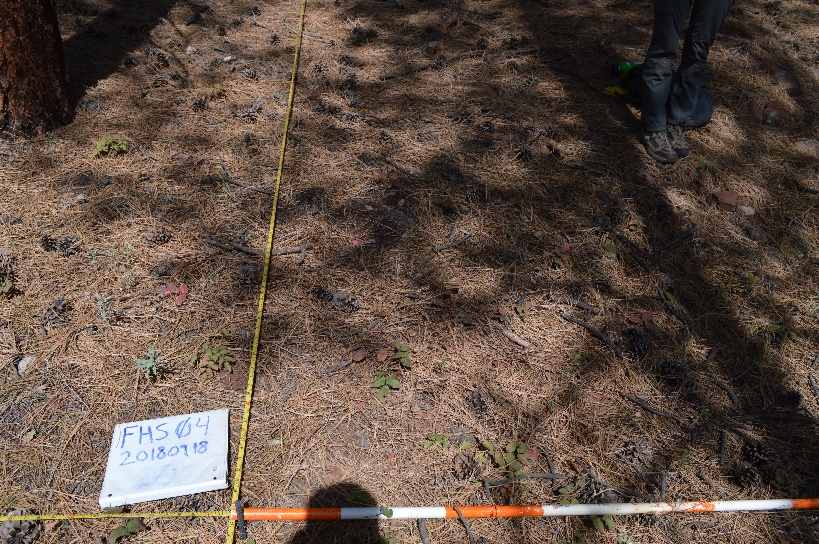 Falls Creek-burned (FHS03), facing the ground looking N         Falls Creek-unburned (FHS04), facing the ground looking N	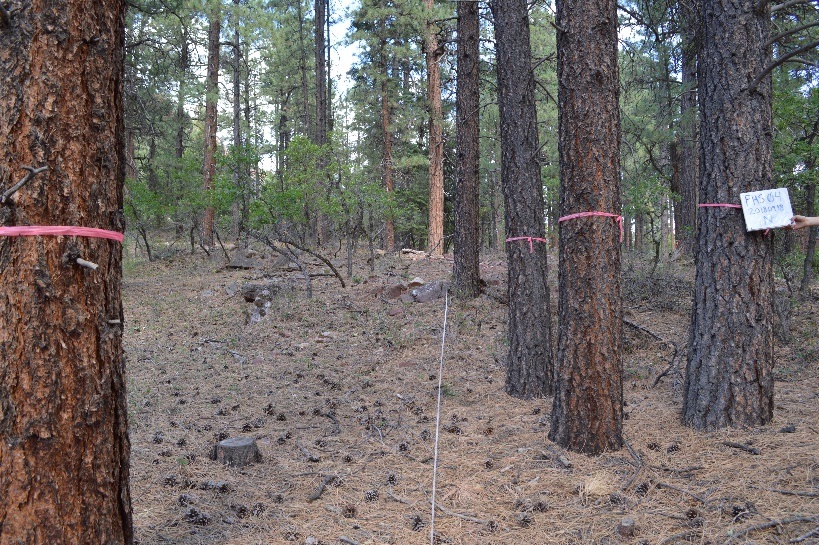 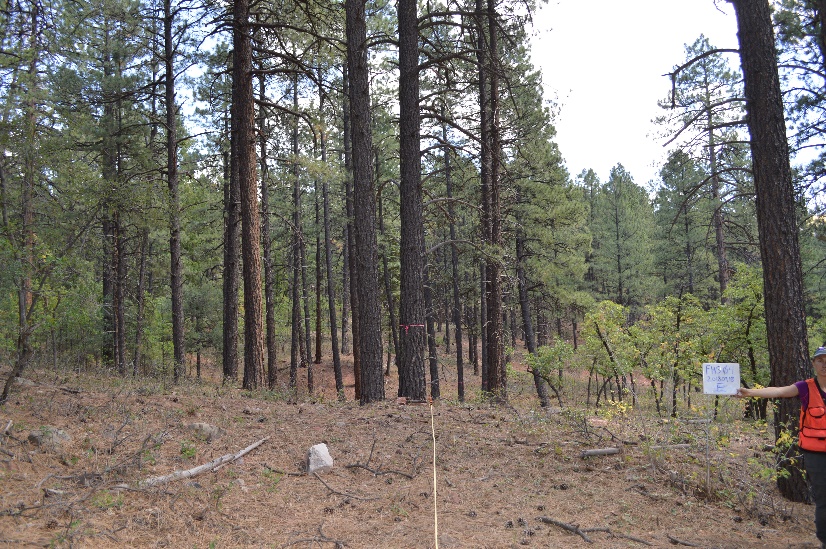 Falls Creek-unburned (FHS04), facing N. 	 		        Falls Creek-unburned (FHS04), facing E.  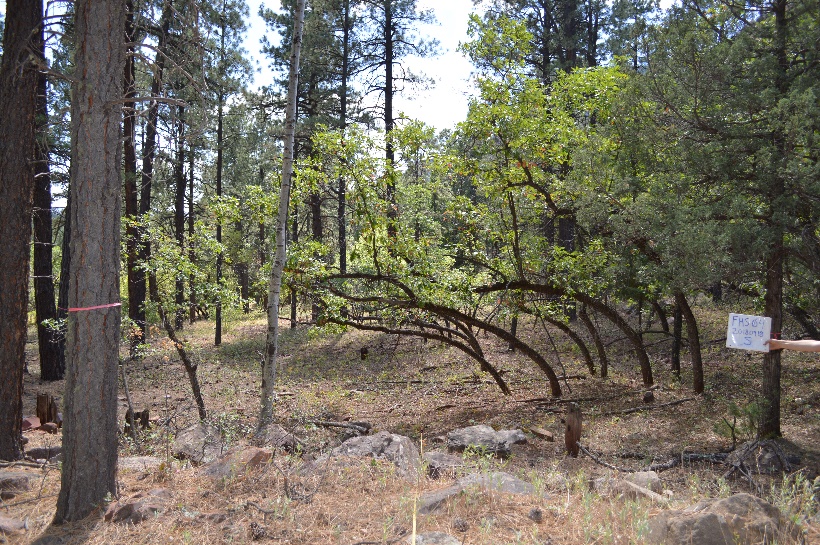 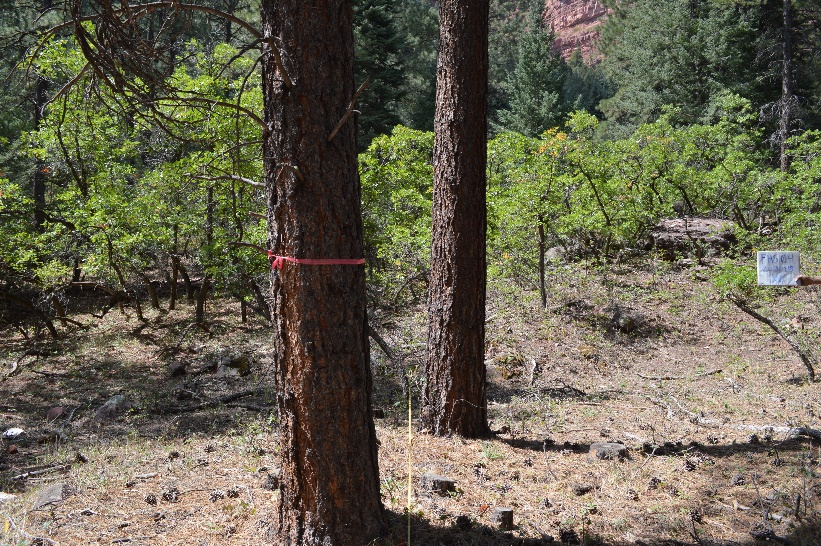 Falls Creek-unburned (FHS04), facing S. 	 		        Falls Creek-unburned (FHS04), facing W.  Falls Creek- burned (FHS03): Plot up Dyke Canyon from road. Lat: 37.39167, Lon: -107.87206Falls Creek- unburned (FHS04): Plot on right along road before reaching Dyke Creek. Lat: 37.38639, Lon: -107.86904